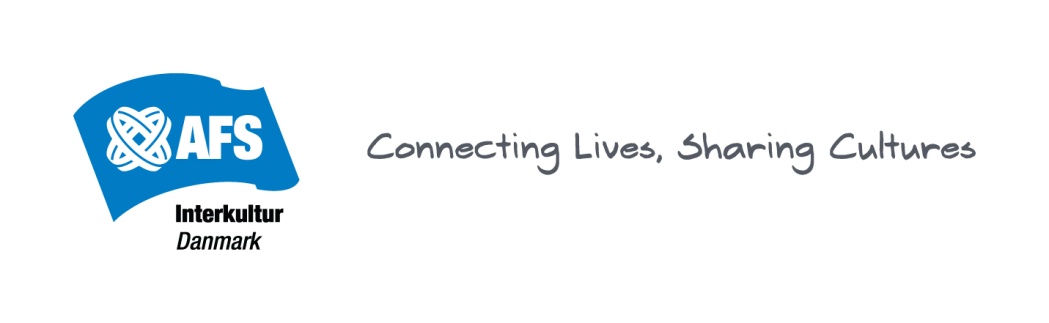 Spejder søger et hjem i 10 måneder fra midten af august 2020AFS i Danmark får løbende unge mennesker til Danmark igennem vores udvekslingsprogrammer, hvor de unge følger et skoleår i Danmark. Formålet med opholdet er at give unge mulighed for at opleve en anden kultur gennem et længerevarende ophold i et andet land. I år har AFS flere ansøgninger fra unge (15-17år) der gerne vil på 10 måneders udveksling i Danmark og som har interesser i at fortsætte deres spejder oplevelser, mens de er i Danmark.Her er nogle at de unge som gerne vil til Danmark, hvis vi kan finde en værtsfamilie til dem: Luz Maria, pige fra Brasilien, spejder gennem 10år, går også til dans og tegnsprog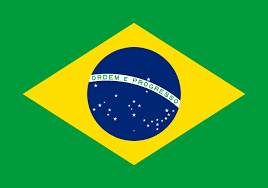  Salli, pige fra Finland, spiller cello og går til spejder, meget interesseret i musik og sprog.
 Anna, pige fra Tyskland, spejder, spiller tennis og vil gerne dyrke sport i Danmark
 Suet Wai, pige fra Hongkong, elsker at bage og tegne, står på skøjter og går til spejder
 Michelangelo, dreng fra Italien, spejder, vægklatring og er vild med at male
 Marina, pige fra Italien, synger og går til spejder
 Lilyane, pige fra Schweiz, har amerikansk baggrund, spejderleder. Meget aktiv
 Chiara, pige fra Italien, spiller violin og går til spejder
 Margherita, pige fra Italien, meget glad for musik. Går til spejder 2-3 gange om ugen.
 Silvia, pige fra Italien, Gå til idrætsgymnastik 4 gange om ugen, er spejder og kan lide at lave mad og bage desserter (Trimester = 3 måneders ophold).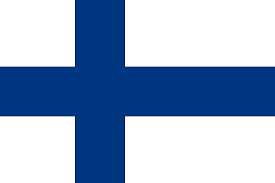 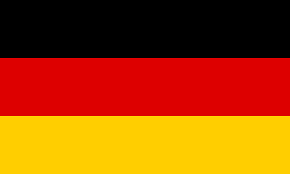 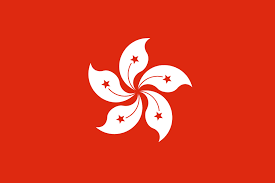 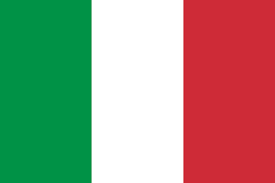 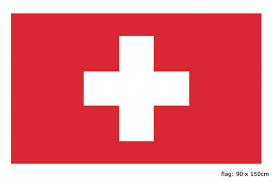 Mens de er i Danmark går de i skole, typisk på gymnasium. De bor hos en værtsfamilie, som har lyst til at møde en anden kultur, man får altså en "ekstra ung" i huset. Der er ikke nogen betaling for at være værtsfamilie og som værtsfamilie skal man blot tilbyde kost og logi til den unge. AFS sørger for buskort, forsikring osv. De unge er som et ekstra barn og deltager i hjemmet som egne børn.
De går på dansk gymnasium, får dansk undervisning og lærer alle sammen dansk og efter 4-6 måneder er de fleste veltalende på dansk. Alle de unge kan kommunikere på engelsk, når de ankommer.Hør meget mere om AFS og de unge, kontakt: AFS Aarhus +45 22 97 44 14 (Mariann), AFS Silkeborg +45 76 43 45 84 (Helle), AFS Herning +45 40 89 56 07 (Silje) eller se mere på: www.facebook.com/AfsInterkulturSilkeborgLokalforening